ZP.271.24.2022			                           			  Aleksandrów Łódzki, dn. 16.12.2022r.Wyjaśnienie treści SWZ Dotyczy postępowania o udzielenie zamówienia publicznego prowadzonego w trybie podstawowym bez negocjacji pn: „Rozbudowa bazy edukacyjnej w Rudzie Bugaj i Bełdowie na terenie gminy Aleksandrów Łódzki”.Działając w oparciu o art. 284 ust. 2 PZP, Zamawiający udziela odpowiedzi na wniosek o wyjaśnienie treści SWZ:Dotyczy części: Ruda Bugaj.Pytanie 1. W odpowiedzi z dnia 05.12.2022 na wniosek 2:Dotyczy odpowiedzi na pytanie 4: „Należy zastosować zawory odcinające podpionowe 2 xDN20 i 3 x DN25 mm.”Składamy wniosek o uzupełnienie przedmiaru robót o brakujące pozycje.Odpowiedź: Zamawiający zmodyfikował przedmiar we wnioskowanym zakresie. Pytanie 2. W odpowiedzi z dnia 05.12.2022 na wniosek 2:Dotyczy odpowiedzi na pytanie 6 o brodzik w pom. 0.05. Zamawiający nie załączył żadnegorysunku ani żadnej odpowiedzi na pytanie które brzmiało: „…Prosimy o informację czy w pom.0.5 należy przyjąć brodzik. Jeśli tak to o podanie jego wymiaru oraz czy to ma być brodziknajazdowy (ze względu na charakter pomieszczenia)”. Prosimy jeszcze raz o odpowiedź w tymtemacie.Odpowiedź: Zamawiający  informuje, że odpowiedź na to pytanie znajduje się w dokumentacji „branża architektoniczna”Pytanie 3. W odpowiedzi z dnia 05.12.2022 na wniosek 2:Dotyczy odpowiedzi na pytanie 8. Zamawiający nie załączył rozwinięć: dla instalacji wodyzimnej, ciepłej i cyrkulacyjnej oraz dla kanalizacji sanitarnej. Prosimy o załączenie rysunków.Odpowiedź:Wraz z publikacją niniejszych wyjaśnień Zamawiający zamieszcza brakujące rysunki Pytanie 4. W odpowiedzi z dnia 05.12.2022 na wniosek 2:Dotyczy odpowiedzi na pytanie 12. Składamy wniosek o uzupełnienie przedmiaru robót opozycje dotyczące izolacji przeciwroszeniowej dla instalacji wody p.poż.Odpowiedź: Zamawiający zmodyfikował przedmiar we wnioskowanym zakresie. Pytanie 5.5. W odpowiedzi z dnia 05.12.2022 na wniosek 2:Dotyczy odpowiedzi na pytanie 15. Składamy wniosek o uzupełnienie przedmiary robót obrakujące pozycje tj liczniki ciepła.Odpowiedź: Zamawiający zmodyfikował przedmiar we wnioskowanym zakresie. Pytanie 6. W odpowiedzi z dnia 05.12.2022 na wniosek 2:Dotyczy odpowiedzi na pytanie 16 podpunkt C. Na żadnym rysunku nie ma opisanychstrat ciepła w pomieszczeniach (strata ciepła dla każdego pomieszczenia w watach [W]).Prosimy o udzielenie odpowiedzi na zadanie pytanie.Odpowiedź:Wraz z publikacją niniejszych wyjaśnień Zamawiający zamieszcza brakujące rysunkiPytanie 7. Dotyczy instalacji C.O. Czy ogrzewanie podłogowego należy także wykonać na schodach wpom. 0.11, 1.11 oraz 2.11?Odpowiedź:Na biegach schodów i spocznikach nie wykonywaćPytanie 8. Dotyczy przedmiaru robót sanitarnych poz. 83. Co wchodzi w skład „Układu napełniania iuzupełniania zładu”?Odpowiedź:Uzupełnienia zładu glikolowegoPytanie 9. Pod projektem sanitarnym są podpisane trzy osoby. Proszę sobie otworzyć schemat technologiczny i wykaz urządzeń załączone do przetargu w dniu 05.12.2022. Naprawdę żadna z tych trzech osób nie zauważyła, podpisała i wypuściła w świat taki „projekt”? Wykaz kończy się na Nr na rys. 18a. A na schemacie mamy urządzenia pod numerami np. 22, 24, 26, 36 oraz także urządzenia nie opisane.
Dodatkowo w wykazie mamy pod nr 8 i 8a pompy obiegowe. A na schemacie jest tylko jedna pompa obiegowa. Nie będziemy siedzieć i poprawiać i wypisywać wniosków bo 3 osoby nie potrafią sobie dać rady z prostym schematem technologiczny. 
Prosimy o przesłanie poprawionego schematu z prawidłowym wykazem urządzeń. Ten schemat i wykaz urządzeń dostarczone przez Zamawiającego w dniu 05.12.2022 wzajemnie się wykluczają i są nie kompletne.Odpowiedź:
Wraz z publikacją niniejszych wyjaśnień Zamawiający zamieszcza poprawioną dokumentację.
Pytanie 10.Prosimy o przesłanie poprawionego przedmiaru robót z uwzględnieniem także pozostałych odpowiedzi umieszczonych w dniu 05.12.2022. Bo oczywiście nie zostały te odpowiedzi uwzględnione w przedmiarze. Nie będziemy ich wskazywać i wykonywać roboty za kogoś. Wystarczy sobie otworzyć pytania i odpowiedzi i następnie przeanalizować przedmiar i zobaczyć gdzie i czego brakuje.Odpowiedź: Zamawiający zmodyfikował przedmiar we wnioskowanym zakresie.Pytanie 11.W pliku „Ruda Bugaj__Szkoła__WYPOSAŻENIE__16-09-2022__OST” będącym opisem szczegółowym wyposażenia pomieszczeń wymieniono w tabelach dla pomieszczeń 1.03, 1.06, 1.08 oraz 2.03, 2,06, 2,08, ale same ilości poszczególnych elementów wyposażenia są jak dla jednej Sali. Podobna sytuacja ma miejsce w przypadku tabel pomieszczeń zaplecza 1.04, 1.07 oraz 2.04, 2.07. Prosimy o sprawdzenie i ewentualną poprawę przedmiarów.Podobna nieścisłość dotyczy szkoły Bełdów i znajduje się w pliku „Bełdów__Szkoła__WYPOSAŻENIE” i dotyczy pomieszczeń: sale 1.10, 2.01, 2.11, WC 1.09, 2.10, zaplecza 1.07, 1.11, 2.08, 2.12. Prosimy o sprawdzenie i ewentualną poprawę przedmiarów.Odpowiedź: Zamawiający dokonał zmian w przedmiarze wyposażenie Ruda Bugaj, w Bełdowie analogiczniePytanie 12.W nawiązaniu do odpowiedzi inwestora z dnia 25.11.2022r. Ad. 2. Wykonawca nie może samodzielnie dodawać pozycji do przedmiaru jeżeli uzna, że brakuje jakiegoś zakresu, który jest w dokumentacji. Wykonawca winien złożyć wniosek o wyjaśnienie SWZ w tym zakresie". Szkoła Ruda Bugaj - arch. Czy w pomieszczeniu technicznym 0.13 należy wykonać cokół z gresu na ścianach (posadzki wykończone gresem)? Jeśli tak prosimy o dodanie pozycji w przedmiarze. Odpowiedź: Tak, Zamawiający dokonał zmian w przedmiarzePytanie 13.W nawiązaniu do odpowiedzi inwestora z dnia 25.11.2022r. Ad. 2. Wykonawca nie może samodzielnie dodawać pozycji do przedmiaru jeżeli uzna, że brakuje jakiegoś zakresu, który jest w dokumentacji. Wykonawca winien złożyć wniosek o wyjaśnienie SWZ w tym zakresie". Szkoła Ruda Bugaj - arch. Czy na klatkce schdowej należy wykonać cokół z gresu (posadzki wykończone gresem)? Jeśli tak prosimy o dodanie pozycji w przedmiarze. Odpowiedź: Zamawiający dokonał zmian w przedmiarzePytanie 13.W nawiązaniu do odpowiedzi inwestora z dnia 25.11.2022r. Ad. 2. Wykonawca nie może samodzielnie dodawać pozycji do przedmiaru jeżeli uzna, że brakuje jakiegoś zakresu, który jest w dokumentacji. Wykonawca winien złożyć wniosek o wyjaśnienie SWZ w tym zakresie". Szkoła Ruda Bugaj - arch. W pozycji przedmiarowej 174 wskazano wykonanie: "Posadzki z wykładzin z tworzyw sztucznych bez warstwy izolacyjnej rulonowe". Natomiast w opisie arch. wskazano pkt. 4 "Wykładziny PCV - na korytarzach na podkładzie akustycznym, w pozostałych pomieszczeniach bez podkładu". W załączonym przedmiarze brak pozycji: wykładziny PCV na podkładzie akustycznym prosimy o uzupełnienie przedmiarów. Odpowiedź: Zamawiający zmodyfikował przedmiary we wnioskowanym zakresie.Pytanie 14.W nawiązaniu do odpowiedzi inwestora z dnia 25.11.2022r. Ad. 2. Wykonawca nie może samodzielnie dodawać pozycji do przedmiaru jeżeli uzna, że brakuje jakiegoś zakresu, który jest w dokumentacji. Wykonawca winien złożyć wniosek o wyjaśnienie SWZ w tym zakresie". Szkoła Ruda Bugaj - arch. W opisie arch w pkt. 4 wskazano "Wykładziny PCV - na korytarzach na podkładzie akustycznym, w pozostałych pomieszczeniach bez podkładu". Prosimy o informację czy należy wykonać cokół na ścianach przy wykładzinie PCV. Jeśli tak prosimy o uzupełnienie pozycji w przedmiarach. Odpowiedź: Zamawiający zmodyfikował przedmiary we wnioskowanym zakresie.Pytanie 15.W nawiązaniu do odpowiedzi inwestora z dnia 25.11.2022r. Ad. 2. Wykonawca nie może samodzielnie dodawać pozycji do przedmiaru jeżeli uzna, że brakuje jakiegoś zakresu, który jest w dokumentacji. Wykonawca winien złożyć wniosek o wyjaśnienie SWZ w tym zakresie". Szkoła Ruda Bugaj - arch.  W opisie arch w pkt. 4 wskazano "Wykładziny PCV - na korytarzach na podkładzie akustycznym, w pozostałych pomieszczeniach bez podkładu". Czy w korytarzach na ścianach należy wykonać cokół z PCV, a następnie ściany wykończyć wykładziną ścienną z PCV do wys. 1,5m, czy też na korytarzach nie przewiduje się cokołu z PCV. Jeżeli cokół należy dodać prosimy o uzupełnienie pozycji w przedmiarach. Odpowiedź: Zamawiający zmodyfikował przedmiary we wnioskowanym zakresie.Pytanie 16.W nawiązaniu do odpowiedzi inwestora z dnia 25.11.2022r. Ad. 2. Wykonawca nie może samodzielnie dodawać pozycji do przedmiaru jeżeli uzna, że brakuje jakiegoś zakresu, który jest w dokumentacji. Wykonawca winien złożyć wniosek o wyjaśnienie SWZ w tym zakresie". Szkoła Ruda Bugaj - arch. Czy na posadzkach w pomieszczeniach mokrych należy uwzględnić hydroizolację w postaci folii w płynie. Jeśli tak, prosimy o dodanie pozycji w przedmiarach. Odpowiedź: Zamawiający zmodyfikował przedmiary we wnioskowanym zakresie.- dotyczy brodziku w pomieszczeniu wc przedszkola 0.05Pytanie 17.W nawiązaniu do odpowiedzi inwestora z dnia 25.11.2022r. Ad. 2. Wykonawca nie może samodzielnie dodawać pozycji do przedmiaru jeżeli uzna, że brakuje jakiegoś zakresu, który jest w dokumentacji. Wykonawca winien złożyć wniosek o wyjaśnienie SWZ w tym zakresie". Szkoła Ruda Bugaj - arch. Czy na ścianach w pomieszczeniach mokrych należy uwzględnić przy zlewach hydroizolację w postaci folii w płynie. Jeśli tak, prosimy o dodanie pozycji w przedmiarach. Odpowiedź:Nie.Pytanie 18.W nawiązaniu do odpowiedzi inwestora z dnia 25.11.2022r. Ad. 2. Wykonawca nie może samodzielnie dodawać pozycji do przedmiaru jeżeli uzna, że brakuje jakiegoś zakresu, który jest w dokumentacji. Wykonawca winien złożyć wniosek o wyjaśnienie SWZ w tym zakresie". Szkoła Ruda Bugaj - arch. W pomieszczeniach: - 7.05 - "wc chłopców", -	1.10 - "wc dziewcząt",-	2.05 - "wc chłopców",- 2.10 - "wc dziewcząt" występują ścianki GK obustronnie płytowane przy toaletach. Natomiast w przedmiarze występują pozycjie 167,168 - Okładziny ścian z płyt gipsowo-kartonowych pojedyncze na konstrukcji stalowej na ścianach. Prosimy o uzupełnienie przedmiaru z uwzględnieniem podziału na płyty GK do pomieszczeń mokrych. Odpowiedź:Pozycja dotyczy zabudowy stelaży wc do wysokości 1,2m, dodano opis płyt gk jako wodoodporne.Pytanie 19.W nawiązaniu do odpowiedzi inwestora z dnia 25.11.2022r. Ad. 2. Wykonawca nie może samodzielnie dodawać pozycji do przedmiaru jeżeli uzna, że brakuje jakiegoś zakresu, który jest w dokumentacji. Wykonawca winien złożyć wniosek o wyjaśnienie SWZ w tym zakresie". Szkoła Ruda Bugaj - arch. Czy Zamawiający przewiduje białkowanie ścian szybu windowego. Jeżeli tak, prosimy o uzupełnienie pozycji w przedmiarach.Odpowiedź:Malowanie i tynkowanie szybu uwzględniono w przedmiarze.Pytanie 20.W nawiązaniu do odpowiedzi inwestora z dnia 25.11.2022r. Ad. 2. Wykonawca nie może samodzielnie dodawać pozycji do przedmiaru jeżeli uzna, że brakuje jakiegoś zakresu, który jest w dokumentacji. Wykonawca winien złożyć wniosek o wyjaśnienie SWZ w tym zakresie". Szkoła Ruda Bugaj - arch. Czy w pom. 2.12 toaleta dla niepełnosprawnych ściany gr. 12cm należy wykonać jako ściany GK, czy jako ściany murowane? Jeżeli przewidziano w tym miejscu ścianę GK prosimy o uzupełnienie pozycji w przedmiarach z uwzględnieniem podziału na płyty GK do pomieszczeń mokrych oraz do pomieszczeń suchych.Odpowiedź:W przedmiarze występuje pozycja ściany z silikatu gr. 6,5cm z okładziną z płytek - dotyczy przegród w wc.Pytanie 20.Proszę o podanie specyfikacji dotyczącej rolet wewnętrznych.Odpowiedź:Zamawiający udzielił już odpowiedzi na to pytanie we wcześniejszych wyjaśnieniach.Pytanie 21.Dotyczy szkoły w Rudzie-Bugaj, proszę o potwierdzenie, że instalacja fotowoltaiczna jest poza zakresem oferty.Odpowiedź:Zamawiający udzielił już odpowiedzi na to pytanie we wcześniejszych wyjaśnieniach.Pytanie 22.W opisie arch. dla szkoły w Rudzie Bugaj występuje: "wykładzina PCV na korytarzach na podkładzie akustycznym, w pozostałych pomieszczeniach bez podkładu (…) warstwa użytkowa: min. 0.7mm". Natomiast w szkole w Bełdowie w opisie arch występuje: "wykładzina PCV w pomieszczeniach bez podkładu akustycznego, (...) grubość warstwy użytkowej nie mniejszej niż 1 mm. Prosimy o potwierdzenie, że należy zastosować warstwę użytkową o grubości 1mm. Producenci wykładzin sugerują, że przyjęta grubość 0,7mm jest wystarczająca, natomiast pryz grubości warstwy użytkowej wynoszącej 1mm znacznie wzrasta koszt wykładziny. Odpowiedź:Należy zastosować warstwę użytkową o grubości 1mm.Pytanie 23.Czy przewidziane jest pomieszczenie dla maszynowni w szkole Bełdowie. Prosimy o wskazanie lokalizacjiOdpowiedź:Tak, maszynownia ma być zlokalizowana w podszybiu.Pytanie 24.W tabeli przedmiarowej dla szkoły w Rudzie Bugaj wskazano poz. 167 "Okładziny ścian z płyt gipsowo-kartonowych pojedyncze na konstrukcji stalowej na ścianach". Prosimy o informację, czy wskazana pozycja dotyczy przedścianek przy toaletach? Jeśli tak prosimy o doprecyzowanie czy wskazane ścianki należy wykonać do wysokości sufitu podwieszanego. Dodatkowo prosimy o potwierdzenie podanej ilości przedmiarowej 8,92m2, ponieważ przedścianka występuje w pom. 0.05 - wc, 1.05 - wc chłopców, 1.10 - wc dziewczyn, 7.05 - wc chłopców, 2.10 - wc dziewczyn.Odpowiedź:Pozycja dotyczy zabudowy stelaży wc do wysokości 1,2m, dodano opis płyt gk jako wodoodporne, ścianki pomiędzy wc do sufitu konstrukcyjnego.Pytanie 25.Prosimy o potwierdzenie, czy sufity podwieszana mają zostać wykonane z listwą ukrytą, czy też możliwe jest wykonanie sufitów z widoczną podkonstrukcją z uwagi na późniejsze ewentualne problemy przy demontażu sufitów w kontekście urządzeń zlokalizowanych w przestrzeni międzysufitowej?Odpowiedź:Sufity podwieszana mają zostać wykonane z listwą ukrytą.Pytanie 26.Pytanie do SP w Bełdowie.
1. Który wariant wyposażenia meblowego w Sali komputerowej (pom. 2.05) ma wycenić Wykonawca. Wariant 1 czy Wariant 2?Odpowiedź: Należy przyjąć wariant 1.Pytanie 27.Dzień dobry Dotyczy Ruda Bugaj. Zwracam się z prośbą o weryfikacje przedmiarów dotyczących pozycji116 i 117 dotyczących wieńcy żelbetowych oraz pozycji 188 i 189 dotyczących malowania ścian(Zamawiający posiłkuje się tu przedmiarem dotyczącym murowania ścian co nie do końca możeodzwierciedlać faktyczną ilość m2 ścian do pomalowania), a także pozycji 228 i 229 dotyczącychpodkładu pod obróbkę blacharską i obróbek blacharskich (prawdopodobnie błędnie zapisano krotnośćjako 22 zamiast 2).Odpowiedź: Zamawiający zmodyfikował przedmiary we wnioskowanym zakresie.Pytanie 28.Dotyczy Ruda Bugaj Proszę o weryfikację ilości daszków w pozycji 195. Wg przedmiaru są 3, wg rysunków4 sztuki.Odpowiedź: Zamawiający zmodyfikował przedmiary we wnioskowanym zakresie.Pytanie 29.Zamawiający pismem z dnia 25.11.2022 zabrania wprowadzania zmian w przedmiarach, w tym zmiany podstawy KNR, ilość.Proszę zwrócić uwagę, że przedmiary są bardzo nie precyzyjne i uniemożliwią prawidłowe i oddające projekt ich zastosowanie. Dla przykładu:- występują niewłaściwie ilość, w przedmiarze sumaryczna ilość opraw oświetleniowych to 251 szt. natomiast na rysunku opraw łącznie jest 207 szt, ponadto opisy w przedmiarze nie wskazują na żadną zaprojektowaną oprawę- dla systemu przyzywowego brakuje pozycji gdzie należało by ująć przycisk z lampką, bądź wyłącznik pociągowy. W przedmiarze występuje nieokreślona Specyfikacją Techniczną pozycja „aparat odbiorczy”- dla instalacji oddymiania analogiczna sytuacja, brak pozycji, w przedmiarze które odpowiadają montażowi przycisków przewietrzania i oddymiania, występują natomiast również nie określone ST pozycje „Montaż ręcznych ostrzegaczy pożaru z przyciskiem konwencjonalnym”- w przedmiarze w cześć CCTV występuje nieokreślona przez ST pozycja „zarobienie przebiegu na module”- w przedmiarze występuje dział „Teren zewnętrzny” który obejmuje swoim zakresem wykonanie pracy niewystępujących w projekcie technicznymW związku z powyższym prosimy o umożliwienie dokonywania zmian ilościowych oraz jakościowych w przedmiarach, ponieważ bazując na dokumencie udostępnionym przez Zamawiającego nie ma możliwość poprawnego wycenienia prac i przygotowania ofertyOdpowiedź: Do opisu pozycji kosztorysowych dodano nazwę materiału w celu jednoznacznej identyfikacji typu i ilości materiałów.Wg pyt. 1 "sumaryczna ilość opraw to 251szt. a na rysunku opraw jest łącznie 207szt." - w przedmiarze ilości są prawidłowe jest 251szt. opraw w tym 207szt. opraw podstawowych, 9 szt. naświetlaczy, 21szt. opraw Aw i 14szt. opraw Ew.Pozostałe pozycje też się zgadzają - po dodaniu nazwy materiału do opisu pozycji kosztorysowej wszystko powinno być jasne.   Zamawiający zmodyfikował kosztorys nakładczy i przedmiar.Pytanie 30.W kosztorysie dla pomieszczeń m.in. 1.03, 1.06 i 1.08 podane są ilości dla jednego pomieszczenia a mamy ich 3 takie same, np. w przedmiarze jest 14 biurek, a z rysunków wynika, że pomieszczenia zawierają to samo wyposażenie, więc ich ilość powinna być potrójna (42 biurka). Prosimy o wyjaśnienie tej ilości bądź ewentualną zmianę.Odpowiedź: Zamawiający zmodyfikował przedmiary we wnioskowanym zakresie.Pytanie 31.Nawiązując do odpowiedzi na pytanie 1. wniosku 3. z dnia 25.11.2022 dot. braku zgody na modyfikację przedmiarów bez zgody Zamawiającego, prosimy o wyjaśnienie, czy w przypadku, gdzie dla trzech pomieszczeń z identycznym wyposażeniem, które w przedmiarze mają podaną ilość jak dla jednego, mamy nie dostarczać wyposażenia dla dwóch pozostałych.Odpowiedź: Zamawiający zmodyfikował przedmiary we wnioskowanym zakresie.Pytanie 32.W związku z usunięciem z przedmiaru sanitarnego pozycji, które uwzględniały ceny robocizny za montaż elementów białego montażu, prosimy o wskazanie, gdzie należałoby je umieścić. Przedmiar wyposażenia nie uwzględnia wyżej wymienionych elementów.Odpowiedź: Robociznę należy ująć w poz. 33d.5, 34 d.5 i 35 d.5ryczałtowo jako koszt dostarczenia i zamontowania danego elementu, gdzie robocizna wchodzi w koszt montażu.Pytanie 33.Zgodnie z odpowiedzią na pytanie 6. z wniosku 2. z dnia 05.12.2022, dot. stanowiska prysznicowego z brodzikiem i natryskiem, ponawiamy prośbę o ponowne załączenie rzutu z wrysowanym stanowiskiem, ponieważ aktualne rysunki dalej nie wskazują lokalizacji wyżej wspomnianego elementu.Odpowiedź: Zamawiający zamieszcza wnioskowane rzuty jednocześnie z publikacją niniejszych wyjaśnień. Pytanie 34.Zwracamy uwagę na błąd obmiarów w przedmiarze w pozycji 228 i 229 - jest powinno być 19,98*2. Prosimy o poprawienie przedmiarów.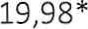 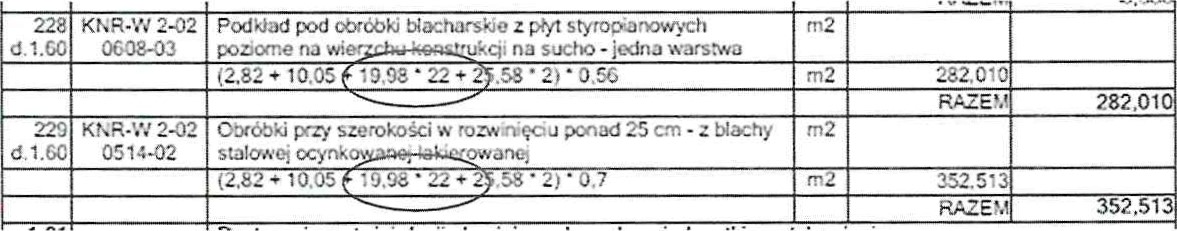 Odpowiedź: Zamawiający zmodyfikował przedmiary we wnioskowanym zakresie.Pytanie 35.Pytanie do Zamawiającego: Wraz z ostatnimi odpowiedziami na pytania z dnia 05.12.2022 załączony został zaktualizowany przedmiar budowlany, który zawiera pozycję „rolety wewnętrzne oknie” oraz „wycieraczki”. Pozycje te są również zawarte w przedmiarze wyposażenia, który nie został zmieniony, więc wyżej wymienione elementy się dublują. Prosimy o usunięcie pozycji dot. rolet oraz wycieraczek z jednego z przedmiarów.Odpowiedź: Zamawiający zmodyfikował przedmiary we wnioskowanym zakresie.Z up. Burmistrza-/-Leszek  FilipiakZastępca Burmistrza5POMIESZCZENIE NR 0.05 - WC33d.5 kalk. własnaDostawa i montaż miska ustępowa biała334d.5 kalk. własnaDostawa i montaż stanowisko prysznicowe z brodzikiem i natryskiem135d.5 kaik. własnaDostawa i montaż umywalka biała w blacie3